Dnia 11 września 2020r. Zarząd Województwa Świętokrzyskiego, pełniący funkcję Instytucji Zarządzającej RPOWŚ na lata 2014-2020, podpisał z Katarzyną Moszczyńską prowadzącą działalność gospodarczą pod nazwą M'FACTORY KATARZYNA MASZCZYŃSKA umowę o dofinansowanie w ramach Działania 2.5 „Wsparcie inwestycyjne sektora MŚP” konkurs nr RPSW.02.05.00-IZ.00-26-253/19, inwestycji pn. „Świętokrzyskie solankowe innowacje-rozwój agroturystyki prozdrowotnej”. Całkowita wartość niniejszego projektu wynosi 199 014,00 zł, natomiast wartość dofinansowania wynosi 137 530,00 zł. 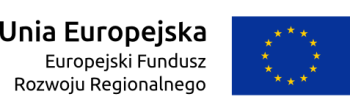 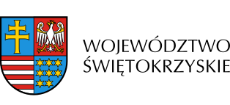 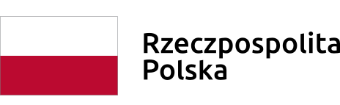 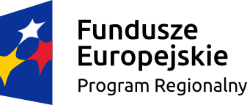 